Offering practical support and friendship to older people in Fulham since 1966.ADOPT A GARDEN VOLUNTEERS INFO-SHEETDear Volunteer,Thank you for supporting your local neighbour with regular gardening. The idea behind the service is that it will create better links between local neighbours and ultimately create a community where people look out for and support each other. On a practical level you will be matched with an older/disabled person who has a garden but who is: a)	Not physically able to do gardening themselves;b)	Unable to get help from anyone else to do it for them;c)	not able to pay for this service privately.We hope that you will visit ‘your’ matched beneficiary on a regular basis; depending on the garden they have this may be every 4 to 12 weeks. Please report every visit to Cathy with a date so that she can keep track of everyone.We do hope that the match will work for both parties but please do contact the office if you have any questions or concerns. In particular please:a) do follow our Gardening Risk Assessment  e) do follow our Lone Working Policy Thank you and we hope you will find this an enjoyable and rewarding experience!!!Krzysztof Mikata-PralatDirector Fulham Good Neighbours Rosaline Hall70 Rosaline RoadLondon, SW6 7QTTel. 020 7385 8850 Fax. 020 7385 0924Email: chrismikata@fulhamgoodneighbours.orgWeb: www.fulhamgoodneighbours.org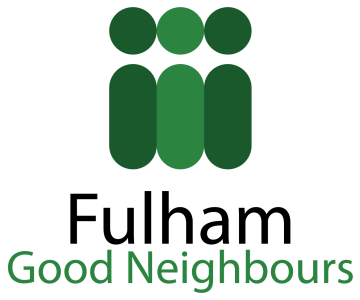 Fulham Good Neighbour ServiceRosaline Hall, 70 Rosaline RoadLondon SW6 7QTTel. 020 7385 8850FulGdNeighbours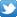 Email info@fulhamgoodneighbours.org Web www.fulhamgoodneighbours.orgPresident: Mayor of Hammersmith and Fulham  